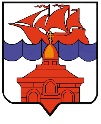 РОССИЙСКАЯ ФЕДЕРАЦИЯКРАСНОЯРСКИЙ КРАЙТАЙМЫРСКИЙ ДОЛГАНО-НЕНЕЦКИЙ МУНИЦИПАЛЬНЫЙ РАЙОНАДМИНИСТРАЦИЯ СЕЛЬСКОГО ПОСЕЛЕНИЯ ХАТАНГАПОСТАНОВЛЕНИЕ 01.09.2021 г.     									         № 100 – П О внесении изменений в Устав Муниципального унитарного предприятия «Хатанга – Энергия» сельского поселения ХатангаВ соответствии со статьей 9 Федерального закона от 14.11.2002 № 161-ФЗ «О государственных и муниципальных унитарных предприятиях», руководствуясь подпунктами 1.2., 8.10. Устава Муниципального унитарного предприятия «Хатанга – Энергия» сельского поселения Хатанга, утверждённого постановлением администрации Хатангского района  от 04.09.2003 № 175-П, в соответствии с Уставом сельского поселения Хатанга,ПОСТАНОВЛЯЮ:Пункт 2.1. Устава Муниципального унитарного предприятия «Хатанга – Энергия» сельского поселения Хатанга (далее – Устав) изложить в следующей редакции:«2.1. Основными целями функционирования Предприятия являются: деятельность по обращению с отходами производства и потребления; оказание ритуальных услуг, а также осуществление иной коммерческой деятельности направленной на извлечение прибыли.».Пункт 2.2. Устава изложить в следующей редакции: «2.2. Для достижения целей, указанных в п. 2.1. настоящего Устава, Предприятие осуществляет, в установленном законодательством Российской Федерации порядке, следующие виды деятельности:Обработка и утилизация опасных отходов;Обработка и утилизация неопасных отходов;Сбор неопасных отходов;Сбор опасных отходов;Организация похорон и предоставление связанных с ними услуг;Передача электроэнергии;Деятельность по обеспечению работоспособности электросетей;Выполнение монтажных работ, капитального, текущего ремонтов электротехнического, технологического оборудования;Техническое обслуживание и ремонт автотранспортных средств;Разборка и снос зданий;Управление эксплуатацией жилого фонда за вознаграждение или на договорной основе;Управление эксплуатацией нежилого фонда за вознаграждение или на договорной основе;Аренда и управление собственным или арендованным имуществом;Деятельность по очистке и уборке прочая;Водопользование, в соответствии с требованиями Водного кодекса Российской Федерации и водного законодательства;Деятельность по благоустройству ландшафт;Коммерческо–посредническую деятельность.».Пункт 3.1.7. Устава изложить в следующей редакции:«3.1.7. Реализовывать продукцию, выполнять работы и оказывать услуги по ценам и тарифам, установленным самостоятельно или на договорной основе, в соответствии с законодательством Российской Федерации.».В пунктах 4.2., 4.3., 4.4., 4,6., 8.2., 8.3.3. слова «Руководитель администрации сельского поселения Хатанга» заменить на слова «Глава сельского поселения Хатанга» в соответствующих падежах.Утвердить Устав Муниципального унитарного предприятия «Хатанга – Энергия» сельского поселения Хатанга в новой редакции с учетом вышеуказанных изменений.Контроль за исполнением настоящего постановления оставляю за собой.Постановление вступает в силу с момента подписания.Глава сельского поселения Хатанга 				                       А. С. Скрипкин 